ΠΑΣΧΑ ΣΤΗ ΡΟΔΑ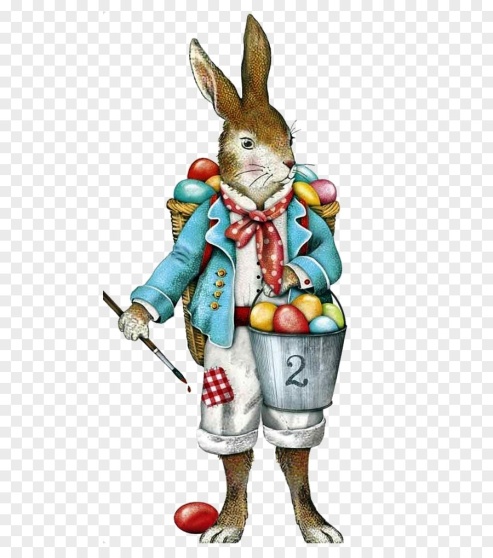 Παρασκευή 15 Απριλίου 2022, ώρα 18.00«Ήρθε ο Λάζαρος, ήρθαν τα βάγια »Κατασκευές και κάλαντα του Λαζάρου      Μ. Δευτέρα 18 Απριλίου 2022, ώρα 10.00                                        «Παιχνίδια με τον Πήτερ Ράμπιτ»                                                                                Με έμπνευση από τον παραμυθένιο κόσμο της Beatrix  Potter                                                        παίζουμε και δημιουργούμε με αυγά και κουνέλια                                                        Στο εργαστήρι θα προβληθεί η ταινία «Peter Rabbit»Μ. Τρίτη 19 Απριλίου 2022, ώρα 10.00                                                 «Φως ιλαρόν»                                                                                         Θεατρικό παιχνίδιΛαμπάδες και φαναράκια για την ΑνάστασηΜ. Τετάρτη 20 Απριλίου 2022, ώρα 10.00«Τ΄αυγά και τα Πασχάλια»                                                       Βάφουμε αυγά, ψήνουμε κουλούρια και λέμε ιστορίες για το Πάσχα            Τα εργαστήρια θα πραγματοποιηθούν στη ΡΟΔΑ, Δωδώνης 35, και είναι ανοιχτά σε όλα τα παιδιά της πόλης 5-12 ετών με δήλωση συμμετοχής στο τηλέφωνο 26510-68565 (3-9μμ)                                  Είσοδος ελεύθερη